Центральная городскаябиблиотекаг. Горячий Ключ,ул. Ленина 203/1Режим работы10.00 -18 .00Выходной день –понедельникПоследний деньмесяца – санитарныйе-mail:  biblioteka.gorkluch@gmail.comwww.librarygk.ruМБУК «ЦБС»Центральная городская библиотекаОтдел методической работы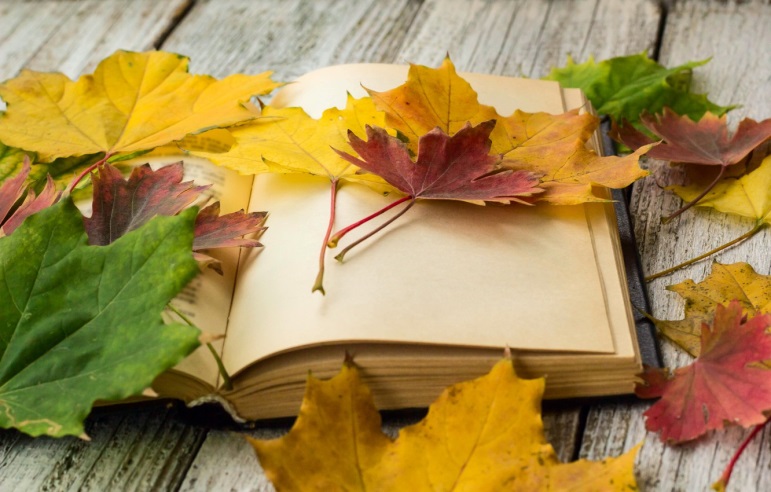 Горячий Ключ2022Уважаемые читатели!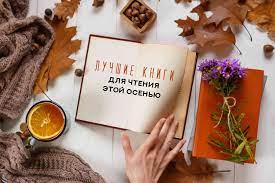  Центральная городская библиотека предлагает вашему вниманию  книги для уютного осеннего чтения, с интересным сюжетом, атмосферой, тайнами, загадками. Классика, детективы, магический реализм и другое.Аствацатуров, А. «Осень в карманах».	Это  истории из жизни обаятельного и комичного интеллигента в четвертом поколении. Книга открывается веселыми анекдотами, немного грустными сценами детства, но затем неожиданно погружает читателя в ритмичный мир современного города с его суетой и страстями. Здесь, на фоне декораций Санкт-Петербурга и Парижа, в университетских аудиториях, в лабиринтах улиц, в кафе и гостиницах среди нелепостей повседневной жизни городскому невротику в очках доведется пережить любовную драму, которая изменит его жизнь.Бунин, И.А. «Осенью».	Повествование на тему любви. Это возвышенное чувство, по замыслу И.А.Бунина, способно стать для человека путеводной звездой в жизни. Любящему человеку проще найти смысл для своего пребывания на грешной земле.Гарсиа Маркес, Габриэль. « Осень патриарха».           Главный герой – патриарх предстает перед читателями настоящим деспотом. Об этом свидетельствуют многочисленные ситуации из его жизни, которые автор красочно и интересно описывает. Одним из таких событий являлась инсценировка собственной смерти Саракиасом. Патриарху было любопытно, что на самом деле думают люди о его многозначительной персоне. Как оказалось, многие откровенно ненавидели патриарха, а его смерть стала настоящим освобождением. Узнав о таком положении дел, после своего воскрешения Саракиас жестоко расправился с теми, кто был недоволен его правлением. Чему же учит данный роман? Удивительно, но тема данного произведения – одиночество. Патриарх глубоко одинокий человек в своем сумасшествии. Власть погубила его и превратила в настоящего тирана.Горобец, А.Б. «Осень ветра».Четвертый  сборник стихов поэта Алексея Горобца из станицы Полтавской Краснодарского края. В данном сборнике философской лирики А.Горобец развивает основную тему своего творчества – осмысление жизни, человека, Бога и Богом данного человеку бытия, пропущенное через созерцание поэтом окружающей его действительности.Казаков, Ю.П. «Осень в дубовых лесах».	Произведениям писателя свойственно философское звучание, они полны раздумья о природе, о любви, о будущем. Один из лучших рассказов о любви называется странно-престранно. Даже как-то никак - "Осень в дубовых лесах". Такой пронзительный рассказ о счастье, которое случилось осенью в дубовых лесах.
Лихоносов, Виктор. «Люблю тебя светло», «Осень в Тамани».	В сборник входят избранные повести и рассказы известного писателя Виктора Лихоносова, его путешествия к литературным святыням. Автору присущи глубокий лиризм, исповедальность, тонкое проникновение в психологию русского человека. «Люблю тебя светло» и «Осень в Тамани» – это повести-размышления о взаимосвязи прошлого и настоящего. Автору одинаково дороги все уголки России: и Север, где поют былины, и рязанские есенинские края, и Тамань, в которой побывал когда-то Лермонтов. Мысль о России – главный герой произведений Виктора Лихоносова.Лэрд, Дж. «Осень Ричарда Блейда».Секретный агент отдела МИ 6 Ричард Блейд согласился на эксперимент по внедрению в него библиотеки всей информации мира, но в ходе эксперимента из-за невыясненного побочного эффекта он попадает в другой мир, где ему очень понадобились умения владеть мечом. Впоследствии ученым удавалось неоднократно повторять переброску и возврат Блейда в параллельные миры, в которых его ждали множества приключений...Рэнни, Карен. «Осень в Шотландии».	Покинутая мужем графиня Марн, попадает в заброшенный шотландский замок, где ее ждёт одиночество и забвение. Но графиня не из тех, кто будет сидеть сложа руки. Она  устраивает в замке школу для юных шотландских леди. Дела налаживаются и героиня обретает долгожданный душевный покой. Но внезапно в замке появляется кузен её мужа, поразительно похожий на него…Соколов-Микитов, И.С. «Осень в лесу».	Рассказы об осени для детей.Спенсер, Лавейл. «Осень сердца».	В романе рассказывается об истории любви юной дочери богатых родителей Лорны Барнетт и простого рабочего, сына бедных норвежских иммигрантов Йенса Харкена. На пути к счастью у влюбленных , казалось бы, множество непреодолимых препятствий — огромная разница в общественном положение и предубежденность родителей девушки. Но глубокое чувство молодой пары, а также талант и трудолюбие Йенса, способны преодолеть все трудности и одержать победу в борьбе за свое счастье.Хёйзинга, Йохан. «Осень Средневековья».	Книга нидерландского историка культуры Иохана Хейзинги, впервые вышедшая в свет в 1919 г., выдержала на родине уже более двух десятков изданий, была переведена на многие языки и стала выдающимся культурным явлением XX века. В России выходит пятым, заново просмотренным и исправленным изданием с подробным научным аппаратом. "Осень Средневековья" рассматривает социокультурный феномен позднего Средневековья с подробной характеристикой придворного, рыцарского и церковного обихода, жизни всех слоев общества. Источниками послужили литературные и художественные произведения бургундских авторов XIV-XV вв., религиозные трактаты, фольклор и документы эпохи.Шукшин, В.М. «Осенью».	Главный герой рассказа- паромщик Филипп Тюрин, убежденный коммунист ,влюблённый в девушку по имени Марья. Однако  Марья на брак без венчания в церкви никак не соглашалась. А Тюрин подобные вещи презирал и считал вовсе ненужными. Так и не смогли молодые между собой договориться и вскоре расстались. А через некоторое время Филипп узнал, что Марья вышла замуж за некоего Павла, с которым сумела обручиться и обвенчаться по всем традициям в церкви. Но счастья ей этот брак не принёс, также, как и герой рассказа тоже радости в  своей женитьбе не обрёл. Заканчивается история смертью Марьи и горькими разочарованиями главного героя.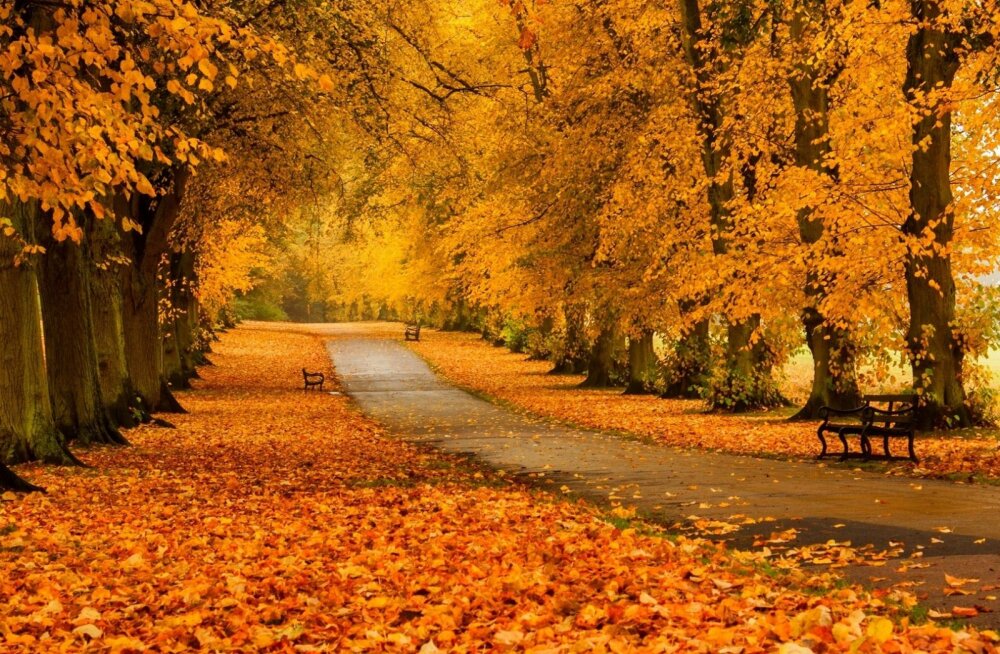 